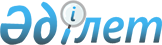 2018 жылға арналған мектепке дейінгі тәрбие мен оқытуға мемлекеттік білім беру тапсырысын, ата-ана төлемақысының мөлшерін бекіту туралы
					
			Мерзімі біткен
			
			
		
					Қостанай облысы Әулиекөл ауданы әкімдігінің 2018 жылғы 26 наурыздағы № 40 қаулысы. Қостанай облысының Әділет департаментінде 2018 жылғы 18 сәуірде № 7718 болып тіркелді. Мерзімі өткендіктен қолданыс тоқтатылды
      "Білім туралы" 2007 жылғы 27 шілдедегі Қазақстан Республикасы Заңының 6–бабы 4-тармағының 8-1) тармақшасына, 62-бабының 6-тармағына сәйкес, Әулиекөл ауданының әкімдігі ҚАУЛЫ ЕТЕДІ:
      1. 2018 жылға арналған Әулиекөл ауданының мектепке дейінгі білім беру ұйымдарындағы мектепке дейінгі тәрбие мен оқытуға мемлекеттік білім беру тапсырысы, ата-ана төлемақысының мөлшері осы қаулының қосымшасына сәйкес бекітілсін.
      2. "Әулиекөл ауданы әкімдігінің білім бөлімі" мемлекеттік мекемесі Қазақстан Республикасының заңнамасында белгіленген тәртіпте:
      1) осы қаулының аумақтық әділет органында мемлекеттік тіркелуін;
      2) осы әкімдіктің қаулысы мемлекеттік тіркелген күнінен бастап күнтізбелік он күн ішінде оның қазақ және орыс тілдеріндегі қағаз және электрондық түрдегі көшірмесін "Республикалық құқықтық ақпарат орталығы" шаруашылық жүргізу құқығындағы республикалық мемлекеттік кәсіпорнына ресми жариалау және Қазақстан Республикасының нормативтік құқықтық актілерінің эталондық бақылау банкіне енгізу үшін жіберілуін;
      3) осы қаулыны ресми жарияланғанынан кейін Әулиекөл ауданы әкімдігінің интернет-ресурсында орналастыруын қамтамасыз етсін.
      3. Осы қаулының орындалуын бақылау Әулиекөл ауданы әкімінің әлеуметтіқ мәселелері жөніндегі орынбасарына жүктелсін.
      4. Осы қаулы алғашқы ресми жарияланған күнінен кейін күнтізбелік он күн өткен соң қолданысқа енгізіледі. 2018 жылға арналған Әулиекөл ауданының мектепке дейінгі білім беру ұйымдарындағы мектепке дейінгі тәрбие мен оқытуға мемлекеттік білім беру тапсырысы, ата-ана төлемақысының мөлшері
					© 2012. Қазақстан Республикасы Әділет министрлігінің «Қазақстан Республикасының Заңнама және құқықтық ақпарат институты» ШЖҚ РМК
				
      Аудан әкімі

Ж.Таукенов
Әкімдіктің
2018 жылғы 26 наурыздағы
№ 40 қаулысына қосымша
№ р/с
Мектепке дейінгі тәрбие мен оқыту ұйымдарының әкімшілік аумақтық орналасуы
Мектепке дейінгі тәрбие мен оқыту ұйымдарының атауы
Мектепке дейінгі тәрбие мен оқытуға мемлекеттік білім беру тапсырысы
Мектепке дейінгі тәрбие мен оқытуға мемлекеттік білім беру тапсырысы
Мектепке дейінгі білім беру ұйымдарында ата-ананың бір айдағы төлемақы мөлшері (теңге)
№ р/с
Мектепке дейінгі тәрбие мен оқыту ұйымдарының әкімшілік аумақтық орналасуы
Мектепке дейінгі тәрбие мен оқыту ұйымдарының атауы
Мектепке дейінгі тәрбие мен оқыту ұйымдарының тәрбиеленушілер саны
Бір тәрбиеленушіге жұмсалатын шығыстардың бір айдағы орташа құны (теңге)
Мектепке дейінгі білім беру ұйымдарында ата-ананың бір айдағы төлемақы мөлшері (теңге)
1
Әулиекөл ауданы Әулиекөл ауылы
"Әулиекөл ауданының әкімдігінің "Айгөлек" Әулиекөл бала бақшасы" мемлекеттік коммуналдық қазыналық кәсіпорны
165
28505
үш жасқа дейін 6500
үш жастан бастап жеті жасқа дейін 7000
2
Әулиекөл ауданы Әулиекөл ауылы
"Әулиекөл ауданының әкімдігінің "Ақбота" бала бақшасы" мемлекеттік коммуналдық қазыналық кәсіпорны
170
27505
үш жасқа дейін 6500
үш жастан бастап жеті жасқа дейін 7000
3
Әулиекөл ауданы Аманқарағай ауылы
"Әулиекөл ауданының әкімдігінің Аманқарағай "Бөбек" бала бақшасы" мемлекеттік коммуналдық қазыналық кәсіпорны
95
29550
үш жасқа дейін 6500
үш жастан бастап жеті жасқа дейін 7000
4
Әулиекөл ауданы Құсмұрұн кенті
"Әулиекөл ауданының әкімдігінің "Құсмұрын балалар бақшасы" мемлекеттік коммуналдық қазыналық кәсіпорны
120
26792
үш жасқа дейін 6500
үш жастан бастап жеті жасқа дейін 7000
5
Әулиекөл ауданы Құсмұрұн кенті
"Әулиекөл ауданы әкімдігінің "Балапан" Құсмұрын бала бақшасы" мемлекеттік коммуналдық қазыналық кәсіпорны
50
37365
үш жасқа дейін 6500
үш жастан бастап жеті жасқа дейін 7000
6
Әулиекөл ауданы Құсмұрұн кенті
"Әулиекөл ауданы әкімдігінің Құсмұрын "Қарлығаш" бала бақшасы" мемлекеттік коммуналдық қазыналық кәсіпорны
75
30922
үш жасқа дейін 6500
үш жастан бастап жеті жасқа дейін 7000
7
Әулиекөл ауданы Новонежинка ауылы
"Әулиекөл ауданы әкімдігінің Новонежин "Балдәурен" бала бақшасы" мемлекеттік коммуналдық қазыналық кәсіпорны
50
29530
үш жасқа дейін 6000
үш жастан бастап жеті жасқа дейін 6000
8
Әулиекөл ауданы Әулиекөл ауылы
"Әулиекөл ауданы әкімдігінің білім бөлімінің Әулиекөл бастауыш мектебі" мемлекеттік мекемесі жанындағы толық күнді шағын орталық
50
11766
үш жасқа дейін 6500
үш жастан бастап жеті жасқа дейін 7000